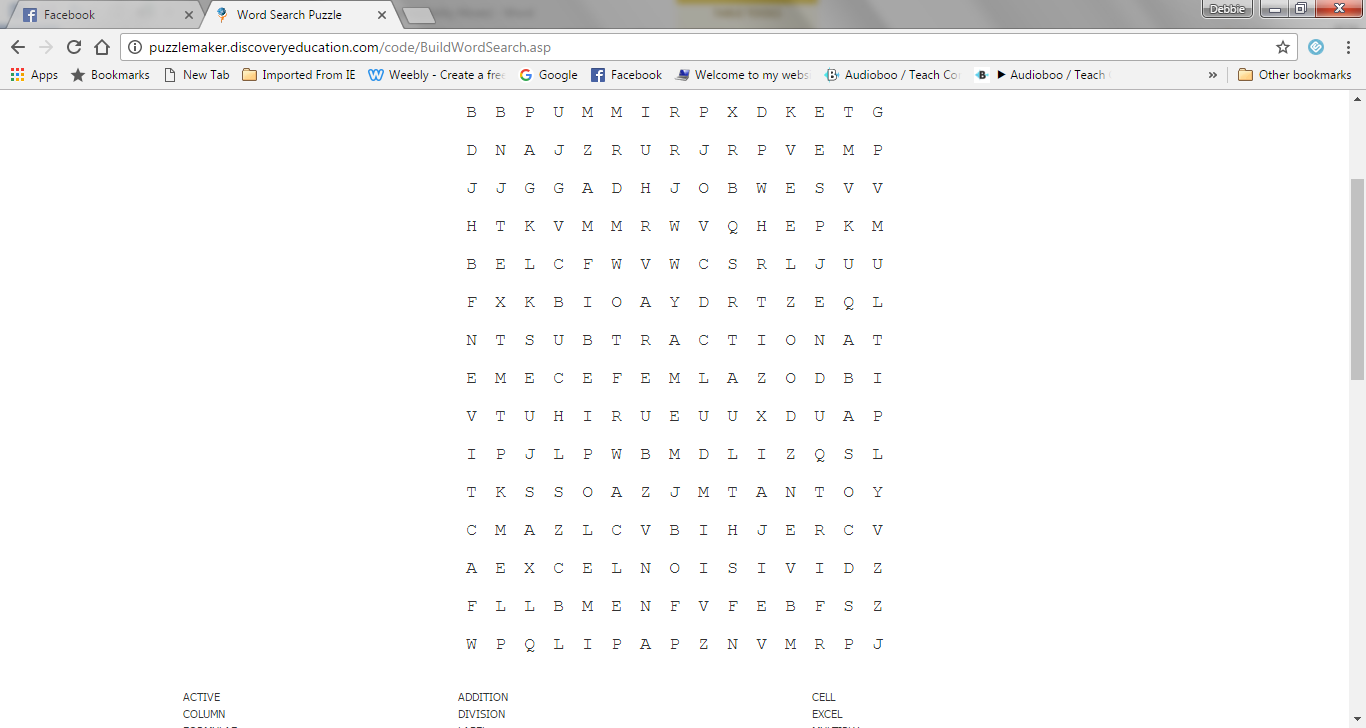 ACTIVEADDITIONCELLCOLUMNDIVISIONEXCELFORMULAELABELMULTIPLYROWSPREADSHEETSUBTRACTIONTEXTACTIVEADDITIONCELLCOLUMNDIVISIONEXCELFORMULAELABELMULTIPLYROWSPREADSHEETSUBTRACTIONTEXT